ΤΕΧΝΙΚΗ ΠΕΡΙΓΡΑΦΗ  - ΕΝΔΕΙΚΤΙΚΟΣ ΠΡΟΥΠΟΛΟΓΙΣΜΟΣΓια «παροχή  υπηρεσιών Ιατρού (Παιδίατρος) για τον ιατρικό έλεγχο και την φροντίδα των νηπίων του ΠΑΚΠΠΟ Δήμου Ηγουμενίτσας από την υπογραφή της σύμβασης περίπου την 11-10-2017 έως την λήξη του σχολικού έτους ητοι την 31-7-2018.ΑΝΤΙΚΕΙΜΕΝΟ της ανάθεσης είναι η παροχή: Α) Τις κατά νόμο υπηρεσίες του Ιατρού Παιδιάτρου στους Παιδικούς και Βρεφονηπιακούς Σταθµούς  του Ν.Π.Δ.Δ Δήμου Ηγουμενίτσας , όπως προβλέπονται από τον κανονισμό λειτουργίας , σε περιπτώσεις έκτακτων αναγκών υποχρεούται να προσέρχεται άμεσα στις εγκαταστάσεις του συμβαλλόμενου ύστερα από σχετικό αίτηµα. Β) Θα τηρεί τα κατά νόμο βιβλία και φακέλους υγείας των παιδιών των Παιδικών και Βρεφονηπιακών Σταθµών  και θα ενημερώνει άμεσα την διεύθυνση του Ν.Π.Δ.Δ για τις τυχόν παρατηρήσεις του και υποδείξεις του που αφορούν την πρόληψη και την εξασφάλιση της υγείας των παιδιών των Παιδικών και Βρεφονηπιακών Σταθµών. Γ) Εάν χρειαστούν πρόσθετες ιατρικές εξετάσεις είναι υποχρεωμένος να παραπέμπει τα παιδιά σε κρατικά ή ιδιωτικά νοσηλευτικά ιδρύματα και να ενημερώνεται για το αποτέλεσμα των εξετάσεων που υπέδειξε καθώς και να ενημερώνει τους σχετικούς ατοµικούς φακέλους των παιδιών.Ε Ν ∆ Ε Ι Κ Τ Ι Κ Ο Σ  Π Ρ Ο Ϋ Π Ο Λ Ο Γ Ι Σ Μ Ο Σ Η αναφερόµενη τιµή µορφώθηκε µετά από έρευνα που έκανε το τµήµα στις τρέχουσες τιµές εµπορίου σε αντίστοιχο είδος . Ο χώρος απασχόλησης ορίζονται οι 10 παιδικοί σταθμοί του Ν.Π.Δ.Δ. και ο αριθμός των νηπίων θα είναι συγκεκριμένα με την έναρξη της νέας σχολικής χρονιάς =324. Αναλυτικά:Σ Υ Γ Γ Ρ Α Φ Η  Υ Π Ο Χ Ρ Ε Ω Σ Ε Ω Ν Ασκεί τη γενική επίβλεψη για την υγεία των βρεφών και των νηπίων. Υποχρέωση είναι να 1. Ο ελάχιστος αριθµός επισκέψεων θα είναι mia φορa τον μήνα και θα πρέπει να εξετάζονται τα παιδιά, 2.   Υποβάλλει σε ιατρική εξέταση κατά τακτά διαστήματα όλα τα παιδιά και παρακολουθεί τη διανοητική και σωματική τους ανάπτυξη. Σε συνεργασία με τους γονείς ελέγχει για την τήρηση των υποχρεώσεων των εμβολιασμών τους και εξετάζει έκτακτα περιστατικά μετά από υπόδειξη των γονέων ή των διδασκόντων.3.   Τηρεί τις καρτέλες παρακολούθησης της υγείας των παιδιών υπό το πρίσμα του ιατρικού απορρήτου και για σοβαρά ζητήματα υγείας έρχεται σε επικοινωνία πρώτα με τους γονείς και ενημερώνει τη Διεύθυνση Κοινωνικών Υπηρεσιών.4.    Υποδεικνύει τα μέτρα που πρέπει να λαμβάνονται για την υγιεινή των παιδιών καθώς και για την άψογη υγειονομική κατάσταση του Σταθμού.5.    Διατηρεί στο Σταθμό φαρμακείο με τα κατά την κρίση του απαραίτητα φάρμακα και εκπαιδεύει για την παροχή πρώτων βοηθειών δύο, κατά την κρίση του καταλληλότερους υπαλλήλους από το διδακτικό ή διοικητικό προσωπικό. Ελέγχει κατά διαστήματα την καλή κατάσταση του φαρμακείου και είναι υπεύθυνος γι΄ αυτήν.6.   Υποδεικνύει τα κατάλληλα μέτρα για την προφύλαξη των παιδιών από λοιμώδη νοσήματα και επιδημίες και αναπτύσσει δραστηριότητες αγωγής υγείας για τα παιδιά σε συνεργασία με το προσωπικό και τους γονείς. Προς τούτο καλεί σε συγκεντρώσεις δύο φορές κατά έτος τους γονείς προς ενημέρωση.7.      Ελέγχει την υγιεινή και ασφάλεια των χώρων του Παιδικού Σταθμού.8.    Συντάσσει τον Ιανουάριο και τον Μάιο κάθε έτους και διαβιβάζει προς τον Πρόεδρο των Σταθμών, των παιδιών και του προσωπικού που ελέγχει, στην οποία και διατυπώνει τις προσωπικές του προτάσεις και κρίσεις.9.   Καθορίζει σε συνεργασία με τους τεχνολόγους τροφίμων το είδος, την ποσότητα και την ποιότητα του ημερησίου διαιτολογίου των παιδιών.10.  Εισηγείται για τη δυνατότητα επιστροφής στο Σταθμό παιδιού που απουσίαζε από σοβαρή ασθένεια με βάση το ιατρικό πιστοποιητικό που προσκομίζεται από τους γονείς και τη προσωπική του εξέταση.ΔΙΑΡΚΕΙΑΑπό την υπογραφή της σύμβασης περίπου την 11-10-2017 έως την λήξη του σχολικού έτους ητοι την 31-7-2018.ΑΠΑΙΤΟΥΜΕΝΑ ΠΡΟΣΟΝΤΑ ΚΥΡΙΑ ΠΡΟΣΟΝΤΑα) Άδεια άσκησης ιατρικού επαγγέλματοςβ) Οποιοδήποτε πτυχίο ή δίπλωμα ΑΕΙ ή δίπλωμα του Ελληνικού Ανοικτού Πανεπιστημίου ή των Προγραμμάτων Σπουδών Επιλογής ΑΕΙ της ημεδαπής ή άλλος ισότιμος τίτλος σχολών της αλλοδαπής βάσει του οποίου χορηγήθηκε η  ανωτέρω άδεια άσκησης επαγγέλματοςγ) Άδεια τίτλου ειδικότητας παιδιάτρου από την αρμόδια Ελληνική Αρχήδ) Βεβαίωση ιδιότητας μέλους Ιατρικού Συλλόγουε) Εκπλήρωση της υποχρεωτικής άσκησης υπηρεσίας υπαίθρου, αποδεικνυόμενη με βεβαίωση του Υπουργείου Υγείας και ΠρόνοιαςΠΡΟΣΟΝΤΑ Α΄ ΕΠΙΚΟΥΡΙΑΣ(Εφόσον οι θέσεις δεν καλυφθούν από υποψηφίους με τα ανωτέρω προσόντα)α) Άδεια άσκησης ιατρικού επαγγέλματοςβ) Οποιοδήποτε πτυχίο ή δίπλωμα ΑΕΙ ή δίπλωμα του Ελληνικού Ανοικτού Πανεπιστημίου ή των Προγραμμάτων Σπουδών ΕπιλογήςΑΕΙ της ημεδαπής ή άλλος ισότιμος τίτλος σχολών της αλλοδαπής βάσει του οποίου χορηγήθηκε ηανωτέρω άδεια άσκησης επαγγέλματοςγ) Άδεια τίτλου οποιασδήποτε ειδικότητας από την αρμόδια Ελληνική Αρχήδ) Βεβαίωση ιδιότητας μέλους Ιατρικού Συλλόγουε) Εκπλήρωση της υποχρεωτικής άσκησης υπηρεσίας υπαίθρου, αποδεικνυόμενη με βεβαίωση του Υπουργείου Υγείας και Πρόνοιαςή βεβαίωση του ίδιου Υπουργείου ότι δεν απαιτείται.ΠΡΟΣΟΝΤΑ Β΄ ΕΠΙΚΟΥΡΙΑΣ(Εφόσον οι θέσεις δεν καλυφθούν από υποψηφίους με τα ανωτέρω προσόντα)α) Άδεια άσκησης ιατρικού επαγγέλματοςβ) Οποιοδήποτε πτυχίο ή δίπλωμα ΑΕΙ ή δίπλωμα του Ελληνικού Ανοικτού Πανεπιστημίου ή τωνΠρογραμμάτων Σπουδών ΕπιλογήςΑΕΙ της ημεδαπής ή άλλος ισότιμος τίτλος σχολών της αλλοδαπής βάσει του οποίου χορηγήθηκε ηανωτέρω άδεια άσκησης επαγγέλματοςγ) Άδεια τίτλου Ιατρού άνευ ειδικότητας από την αρμόδια Ελληνική Αρχήδ) Βεβαίωση ιδιότητας μέλους Ιατρικού Συλλόγουε) Εκπλήρωση της υποχρεωτικής άσκησης υπηρεσίας υπαίθρου, αποδεικνυόμενη με βεβαίωση του Υπουργείου Υγείας και Πρόνοιας ή βεβαίωση του ίδιου Υπουργείου ότι δεν απαιτείται.ΚΑΤΑΤΑΞΗ ΥΠΟΨΗΦΙΩΝΗ κατάταξη των υποψηφίων, βάσει της οποίας θα γίνει η τελική επιλογή για τη σύναψη της σύμβασης μίσθωσης έργου, πραγματοποιείται ως εξής:1. Προηγούνται στην κατάταξη οι υποψήφιοι που διαθέτουν τα κύρια προσόντα της ειδικότητας και ακολουθούν οι έχοντες τα επικουρικά (Α΄, Β΄ επικουρίας κ.ο.κ.).2. Η κατάταξη μεταξύ των υποψηφίων που έχουν τα ίδια προσόντα (κύρια ή επικουρικά) γίνεται κατά φθίνουσα σειρά βάσει του χρόνου προϋπηρεσίας τους.ΑΠΑΡΑΙΤΗΤΑ ΔΙΚΑΙΟΛΟΓΗΤΙΚΑΟι υποψήφιοι για την απόδειξη των ΑΠΑΙΤΟΥΜΕΝΩΝ ΠΡΟΣΟΝΤΩΝ των λοιπών ιδιοτήτων τους και της εμπειρίας τους οφείλουν να προσκομίσουν, νομίμως επικυρωμένα, όλα τα απαιτούμενα από την παρούσα ανακοίνωση δικαιολογητικά:· Αίτηση – Υπεύθυνη Δήλωση· Φωτοαντίγραφο των δύο όψεων του Δελτίου Αστυνομικής Ταυτότητας· Τίτλους Σπουδών· Άδεια Άσκησης Επαγγέλματος· Βεβαίωση ιδιότητας μέλους του Ιατρικού Συλλόγου· Άδεια χρησιμοποίησης του τίτλου ιατρικής αντίστοιχης ειδικότητας· Εκπλήρωση της υποχρεωτικής άσκησης υπηρεσίας υπαίθρου αποδεικνυόμενης με βεβαίωση του Υπουργείου Υγείας & Κοινωνικής Αλληλεγγύης· ΠροϋπηρεσίαΟ ΠΡΟΕΔΡΟΣ ΔΣ ΠΑΚΠΠΟΓΕΡΑΣΙΜΟΣ ΦΟΥΣΕΚΗΣ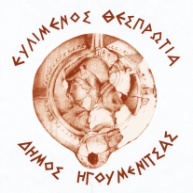 ΕΛΛΗΝΙΚΗ ΔΗΜΟΚΡΑΤΙΑ                                                      Ηγουμενίτσα : 03-10-17ΝΟΜΟΣ ΘΕΣΠΡΩΤΙΑΣ                                                              ΠΑΚΠΠΟ ΔΗΜΟΥ  ΗΓΟΥΜΕΝΙΤΣΑΣ                                                       ΝΠΔΔ   Τμήμα Διοικητικού - ΟικονομικούΑ/Α ΠΕΡΙΓΡΑΦΗ ∆ΑΠΑΝΗ ΜΕ ΦΠΑΠαροχή  υπηρεσιών Ιατρού (Παιδίατρος) για τον ιατρικό έλεγχο και την φροντίδα των νηπίων του ΠΑΚΠΠΟ Δήμου Ηγουμενίτσας από την υπογραφή της σύμβασης περίπου την 29-09-2017 έως την λήξη του σχολικού έτους ητοι την 31-7-20188.000,00€/10ΠΑΙΔΙΚΟΙ ΣΤΑΘΜΟΙ1Α΄παιδικος σταθμος = νήπια 51, 2Β΄παιδικος = νήπια  453Γ΄παιδικος = νήπια 52,4Δ΄παιδικος = νήπια 325Γραικοχωρίου παιδικος = νήπια 316Νεας Σελεύκειας παιδικος = νήπια 327Καστρίου παιδικος = νήπια 158Παραποτάμου παιδικος = νήπια 259Συβοτων παιδικος = νήπια 21 & 10Πέρδικας Παιδικος = νήπια 20